LISA 1. „Õiged“ ja „valed“ pildid Taskutesse saab paigaldada turvavöö mängu „õige või vale“ turvavöö kinnituse kohta käivaid pilte. Rohelise ala taskutesse tuleb asetada „õiged“ pildid ja punase ala taskutesse tuleb asetada „valed“ pildid.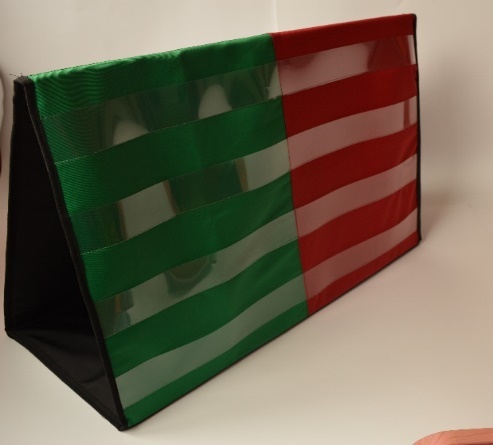 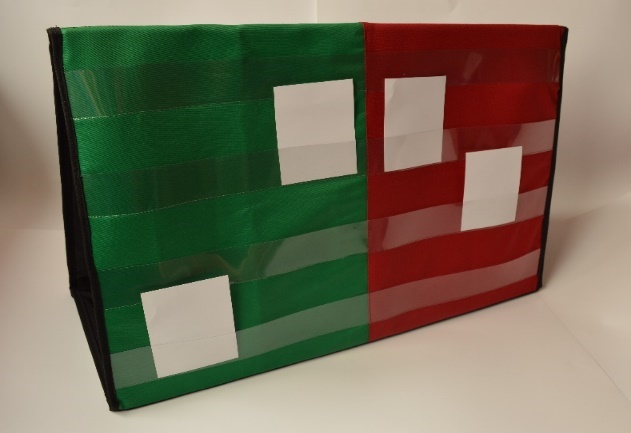 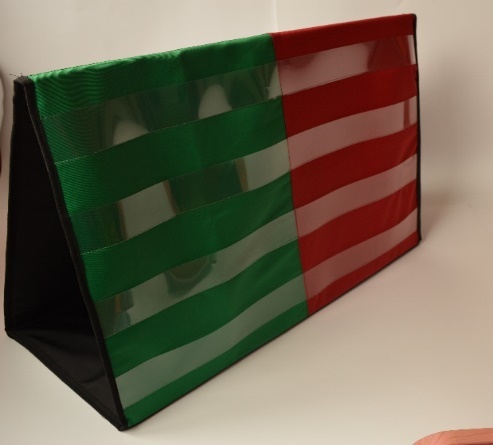 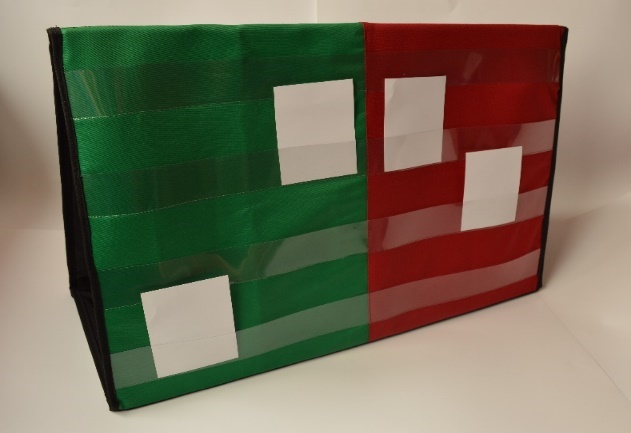 Õige turvavöö kinnitusega pildid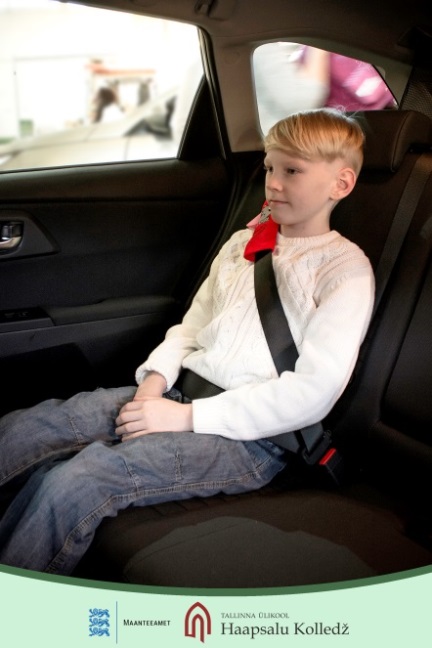 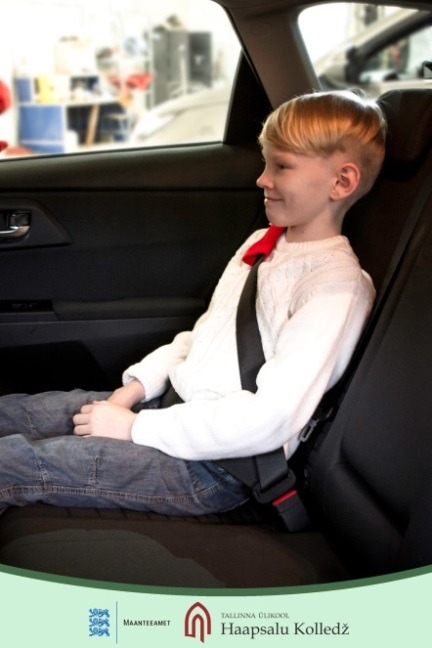 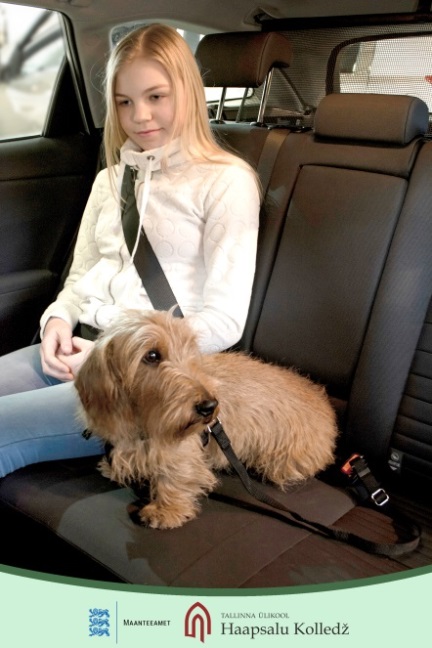 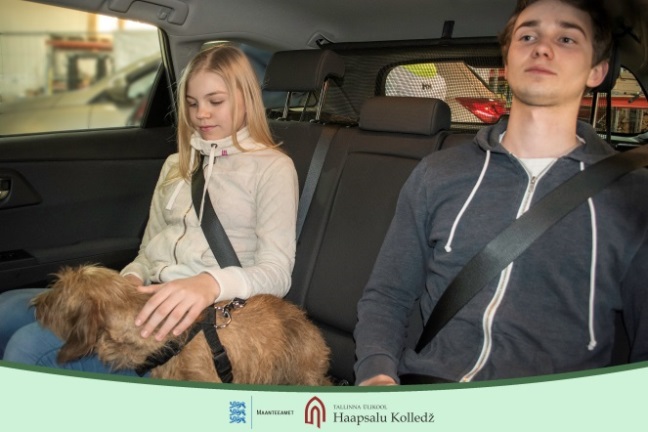 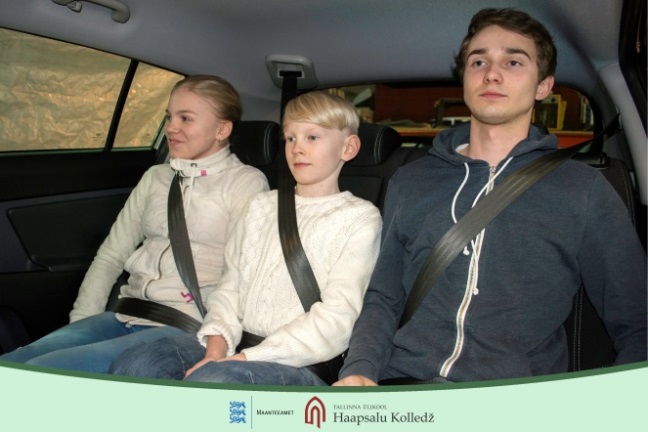 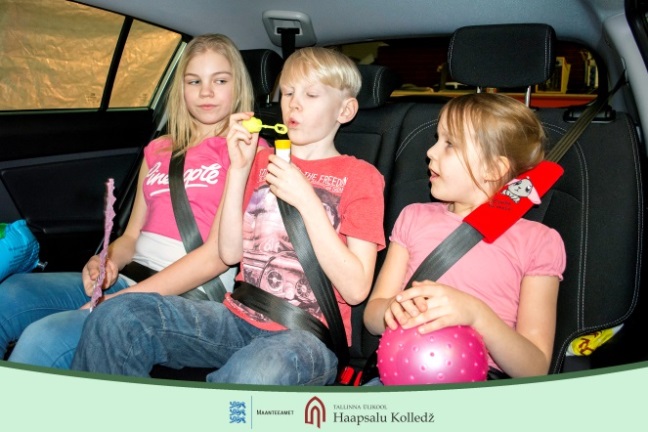 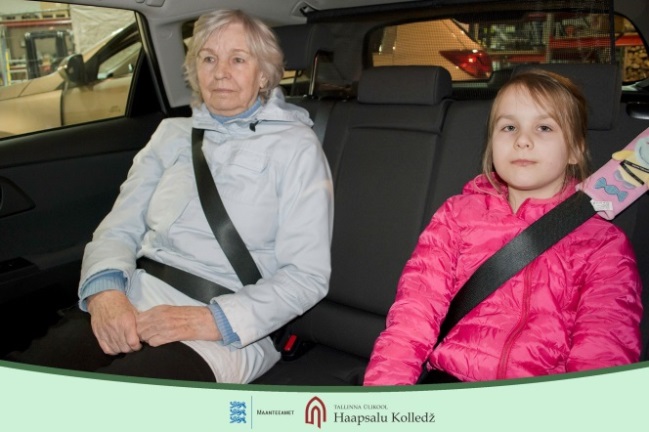 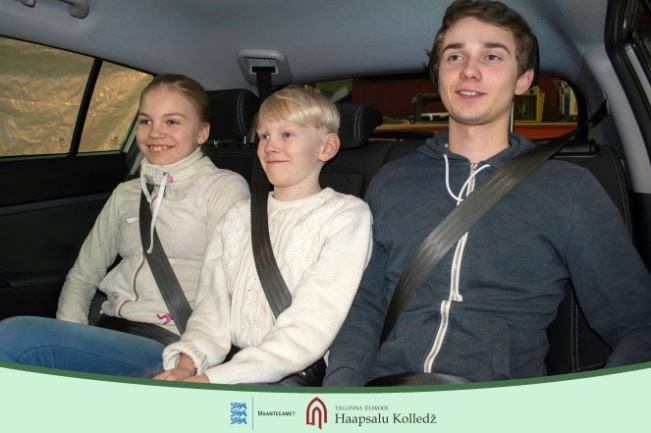 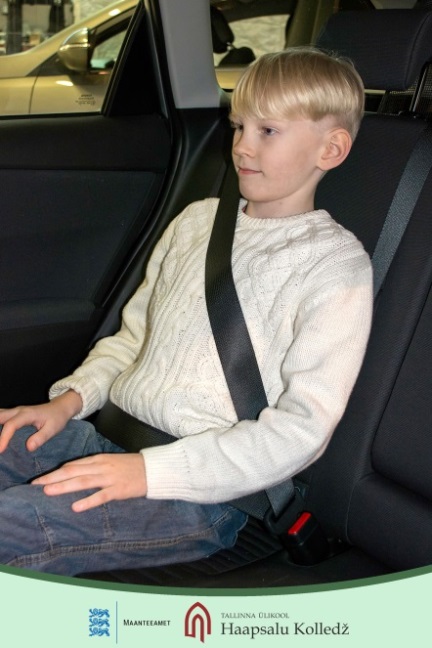 Vale turvavöö kinnitusega pildid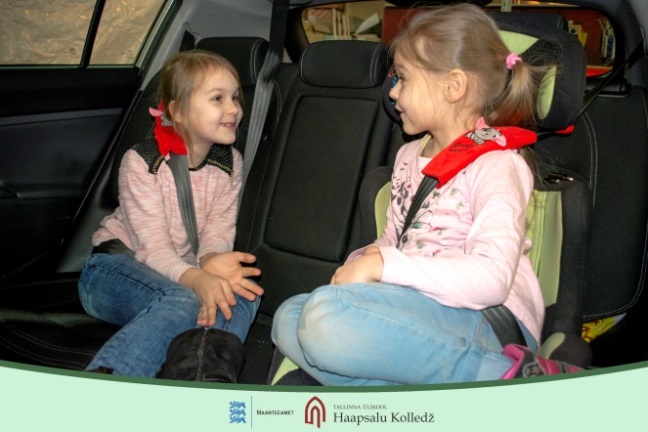 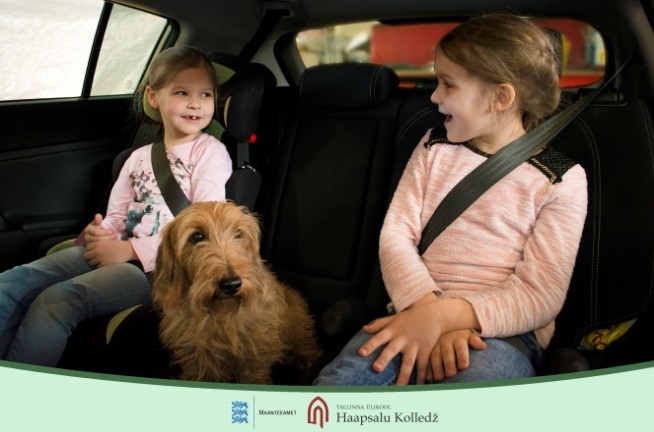 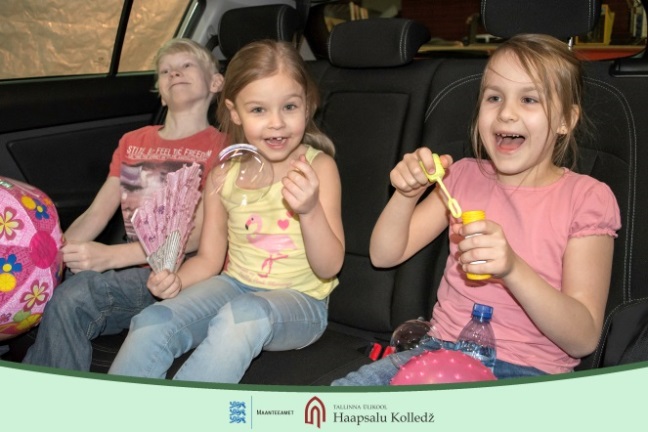 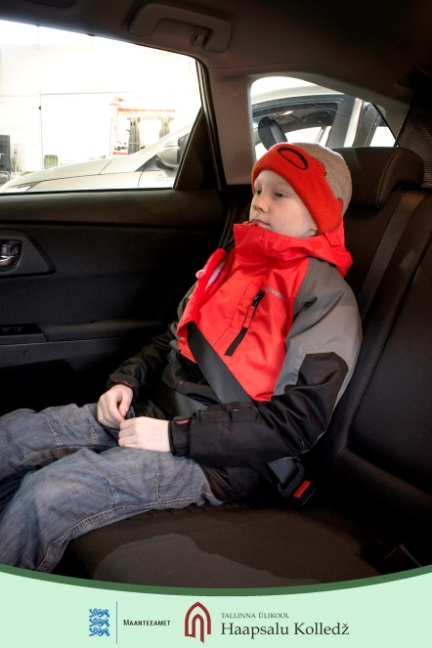 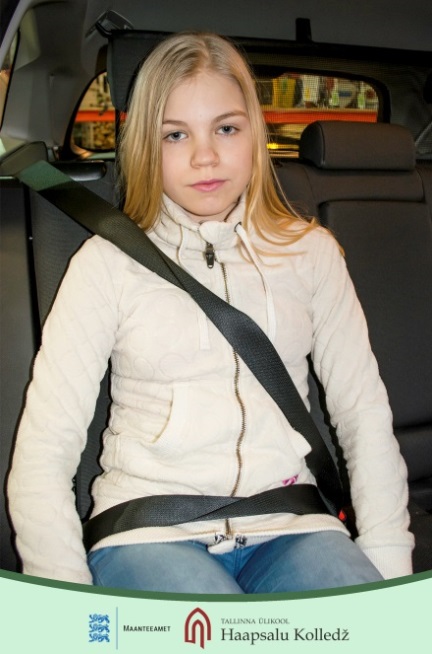 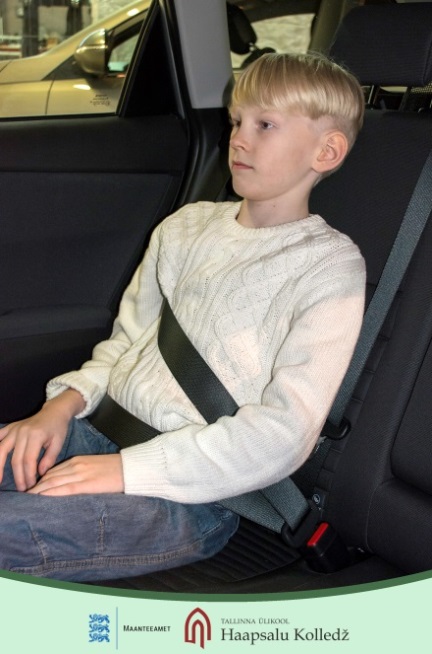 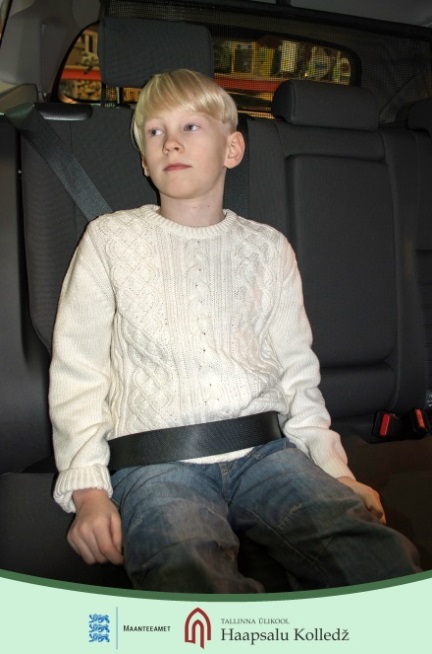 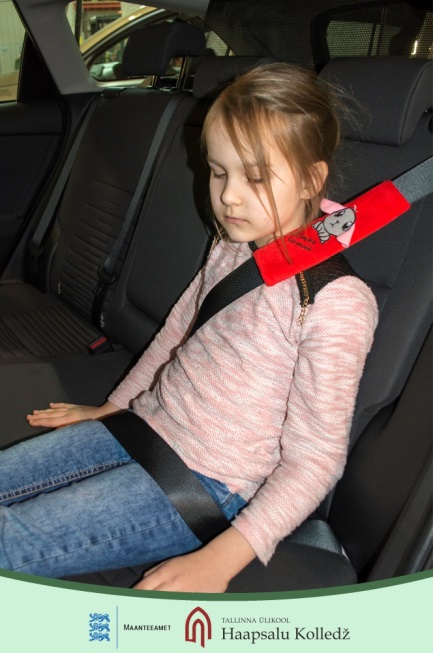 